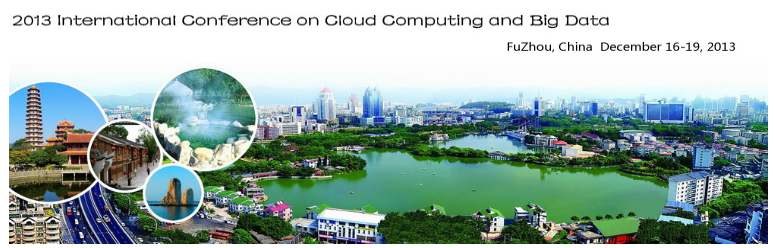 To the Chinese Embassy:We would like to invite the following individual to visit China for academic purposes:Name: ***Gender: ***Date of birth: ***Passport number: ******(his or her) paper, “***”, has been accepted as part of the technical program for the 2013 IEEE International Conference on Cloud Computing and Big Data (IEEE CloudCom-Asia 2013; http://asia2013.cloudcom.org), to be held from December 16-19, 2013, Fuzhou, China. Therefore, it is my pleasure to invite *** to China for the period from 16th December 2013 to 19th December 2013 for the purpose of CloudCom-Asia 2013 academic conference. *** will be financially responsible for (his or her) visit, including round-trip international airfare, accommodation and other travel expenses.Best Regards,Prof. Guolong ChenGeneral Chair of CloudCom-Asia 2013; Vice-Rector Fuzhou UniversitySchool of Mathematics and Computer ScienceQi Shan Campus of Fuzhou University2 Xue Yuan Road, University Town, Fuzhou, Fujian 350108, P. R. CHINAPhone number: +86 591 2286 5157                              